
ՀԱՅԱՍՏԱՆԻ ՀԱՆՐԱՊԵՏՈՒԹՅԱՆ ԱՐՄԱՎԻՐ ՄԱՐԶԻ ԱՐՄԱՎԻՐ ՀԱՄԱՅՆՔ 
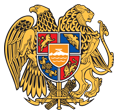 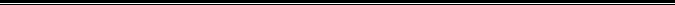 ԱՐՁԱՆԱԳՐՈՒԹՅՈՒՆ N 03
07 ՄԱՐՏԻ 2022 ԹՎԱԿԱՆ

ԱՎԱԳԱՆՈՒ ԱՌԱՋԻՆ ՆՍՏԱՇՐՋԱՆԻ                                            ԱՐՏԱՀԵՐԹ ՆԻՍՏԻՀամայնքի ավագանու նիստին ներկա էին ավագանու  23 անդամները:Բացակա էին ավագանու 4 անդամներ՝ Հակոբյան Արմեն, Մարգարյան Ռոման, Կարապետյան Արշակ, Նազարյան Ստեփան:Նիստը վարում էր համայնքի ղեկավար`  Դավիթ ԽուդաթյանըՆիստը արձանագրում էր`  Ֆելիքս ՊետրոսյանըԼսեցին
Օրակարգը հաստատելու մասին:                                                                                                         /Զեկ. Դ. Խուդաթյան/Որոշումն ընդունված է. /կցվում է որոշում N 074-Ա/ԼսեցինՀայաստանի Հանրապետության Արմավիրի մարզի Արմավիր համայնքի ավագանու  2022 թվականի փետրվարի 11-ի թիվ 058-Ն որոշման մեջ փոփոխություններ կատարելու մասին:                                                                                                                               /Զեկ.՝ Ռ.Մանուկյան/Որոշումն ընդունված է. /կցվում է որոշում N 075-Ն/ԼսեցինՀայաստանի Հանրապետության Արմավիրի մարզի Արմավիր համայնքի ավագանու 2022 թվականի հունվարի 17-ի թիվ 055-Ա որոշման մեջ փոփոխություն կատարելու մասին:                                                                                                             /Զեկ.՝ Մ.Կոստանյան/Որոշումն ընդունված է. /կցվում է որոշում N 076-Ա/ԼսեցինՀայաստանի Հանրապետության Արմավիրի մարզի Արմավիր համայնքի վարչական տարածքում արտաքին գովազդ տեղադրելու կարգն ու պայմանները սահմանելու մասին:                                                                                                            /Զեկ.՝ Մ.Կոստանյան /Որոշումն ընդունված է. /կցվում է որոշում N 077-Ն/ԼսեցինՀայաստանի Հանրապետության Արմավիրի մարզի Արմավիր համայնքի վարչական տարածքում հանրային սննդի կազմակերպման և իրականացման կանոնները սահմանելու մասին:                                                                                                            /Զեկ.՝ Ա.Ստեփանյան/Որոշումն ընդունված է. /կցվում է որոշում N 078-Ն/ԼսեցինՀայաստանի  Հանրապետության Արմավիրի մարզի Արմավիր համայնքի ավագանու 2022 թվականի հունվարի 17-ի թիվ 002-Ա որոշման մեջ փոփոխություններ կատարելու մասին:                                                                                                                  /Զեկ.՝ Ֆ.Պետրոսյան/Որոշումն ընդունված է. /կցվում է որոշում N 079-Ա/ԼսեցինՀայաստանի Հանրապետության Արմավիրի մարզի Արմավիր համայնքի վարչական սահմաններում գտնվող անշարժ գույքի սեփականատիրոջ կամ տիրապետողի՝ իր տիրապետման տակ գտնվող անշարժ գույքի և դրան հարակից ընդհանուր օգտագործման տարածքի  պարտադիր բարեկարգման կարգն հաստատելու մասին:                                                                                                              /Զեկ.՝Ա.Աբգարյան /Որոշումն ընդունված է. /կցվում է որոշում N 080-Ն/ԼսեցինՀայաստանի Հանրապետության Արմավիրի մարզի Արմավիր համայնքում սոցիալական աջակցության վերաբերյալ կամավոր խնդիրները լուծելու չափորոշիչները սահմանելու մասին:                                                                                                               /Զեկ.՝ Ա.Խաչատրյան /Որոշումն ընդունված է. /կցվում է որոշում N 081-Ն/ԼսեցինԱնշարժ գույքի հարկի և փոխադրամիջոցների գույքահարկի արտոնություններ տրամադրելու նպատակով ներկայացվող դիմումների և փաստաթղթերի ուսումնասիրման մշտական հանձնաժողովի կազմը հաստատելու մասին:                                                                                                             /Զեկ.՝ Ա.Տիգրանյան /Որոշումն ընդունված է. /կցվում է որոշում N 082-Ա/ԼսեցինՀայաստանի Հանրապետության Արմավիրի մարզի Լուկաշին համայնքին սեփականության իրավունքով պատկանող գույքն անհատույց օգտագործման տրամադրելու մասին:                                                                                                             /Զեկ.՝ Մ.Կոստանյան /Որոշումն ընդունված է. /կցվում է որոշում N 083-Ա/ԼսեցինՀայաստանի Հանրապետության  Արմավիրի մարզի Մյասնիկյան գյուղական համայնքին սեփականության իրավունքով պատկանող գույքն անհատույց օգտագործման տրամադրելու մասին:                                                                                                             /Զեկ.՝ Մ.Կոստանյան /Որոշումն ընդունված է. /կցվում է որոշում N 084-Ա/ԼսեցինՀայաստանի Հանրապետության Արմավիրի մարզի Արմավիր համայնքի ավագանու մի շարք որոշումներում փոփոխություն կատարելու մասին:                                                                                                                 /Զեկ.՝ Ա.Դոլինյան /Որոշումն ընդունված է. /կցվում է որոշում N 085-Ա/ԼսեցինՀայաստանի Հանրապետության Արմավիրի մարզի Արմավիր համայնքի ավագանու 2022 թվականի հունվարի 17-ի թիվ 045-Ա որոշման մեջ փոփոխություններ կատարելու մասին:                                                                                                                 /Զեկ.՝ Ա.Դոլինյան /Որոշումն ընդունված է. /կցվում է որոշում N 086-Ա/ԼսեցինՀայաստանի Հանրապետության Արմավիրի մարզի Արմավիր համայնքի 2022 թվականի տարեկան աշխատանքային պլանը հաստատելու մասին:                                                                                                                 /Զեկ.՝  Թ.Շառոյան /Որոշումն ընդունված է. /կցվում է որոշում N 087-Ա/ԼսեցինՀայաստանի Հանրապետության Արմավիրի մարզի Արմավիրի համայնքապետարանի և համայնքապետարանին փոխառությամբ տրամադրված ծառայողական ավտոմեքենաների շահագործման համար վառելիքի ծախսի ամսական չափաքանակները սահմանելու և ավագանու 2022 թվականի փետրվարի 11-ի թիվ 070-Ա որոշումն ուժը կորցրած ճանաչելու մասին:                                                                                                             /Զեկ.՝  Ռ.Մանուկյան/Որոշումն ընդունված է. /կցվում է որոշում N 088-Ա/ԼսեցինՕգնություն հատկացնելու մասին:                                                                                                             /Զեկ.՝ Ա.Խաչատրյան/Որոշումն ընդունված է. /կցվում է որոշում N 089-Ա/ԼսեցինՀայաստանի Հանրապետության Արմավիրի մարզի Արմավիր համայնքի վարչական սահմաններում գտնվող պետության և համայնքի սեփականություն հանդիսացող հողամասերը վարձակալության և /կամ/ կառուցապատման իրավունքով տրամադրելու նպատակով մրցույթների կազմակերպման համար մրցույթային հանձնաժողով ստեղծելու և Հայաստանի Հանրապետության Արմավիրի մարզի Արմավիր համայնքի ավագանու 2021 թվականի օգոստոսի 27-ի թիվ 69-Ա որոշումն ուժը կորցրած ճանաչելու մասին:                                                                                                             /Զեկ.՝ Մ.Կոստանյան /Որոշումն ընդունված է. /կցվում է որոշում N 090-Ա/ՀԱՄԱՅՆՔԻ ՂԵԿԱՎԱՐ`                                            Դ. ԽՈՒԴԱԹՅԱՆԿողմ-23Դեմ-0Ձեռնպահ-0Կողմ-23Դեմ-0Ձեռնպահ-0Կողմ-23Դեմ-0Ձեռնպահ-0Կողմ-23Դեմ-0Ձեռնպահ-0Կողմ-23Դեմ-0Ձեռնպահ-0Կողմ-23Դեմ-0Ձեռնպահ-0Կողմ-23Դեմ-0Ձեռնպահ-0Կողմ-23Դեմ-0Ձեռնպահ-0Կողմ-23Դեմ-0Ձեռնպահ-0Կողմ-23Դեմ-0Ձեռնպահ-0Կողմ-23Դեմ-0Ձեռնպահ-0Կողմ-23Դեմ-0Ձեռնպահ-0Կողմ-23Դեմ-0Ձեռնպահ-0Կողմ-23Դեմ-0Ձեռնպահ-0Կողմ-23Դեմ-0Ձեռնպահ-0Կողմ-23Դեմ-0Ձեռնպահ-0ԱՎԱԳԱՆՈՒ ԱՆԴԱՄՆԵՐԴԱՎԻԹ ԽՈՒԴԱԹՅԱՆՎԱՐՇԱՄ ՍԱՐԳՍՅԱՆՀԱՅԿ ԱԲԳԱՐՅԱՆԿԱՐԵՆ ԱՂԱԽԱՆՅԱՆԱՐՏԱԿ ԱՐՈՅԱՆՀԱՅԿ ԲԱՐՍԵՂՅԱՆԼՈՒՍԻՆԵ ԳԱԼՈՅԱՆԹԱՄԱՐԱ ԳՐԻԳՈՐՅԱՆԼՈՒՍԻՆԵ ԳՐԻԳՈՐՅԱՆՀԱՅԿ ԴՈԼԻՆՅԱՆՆԱՐԻՆԵ ԻՍԿԱՆԴԱՐՅԱՆԽԱՉԻԿ ՀԱՐՈՒԹՅՈՒՆՅԱՆԴԱՎԻԹ ՀՈՎՀԱՆՆԻՍՅԱՆԱՐՄԻՆԵ ՂԱԶԱՐՅԱՆՍՈՒՍԱՆՆԱ ՄԱՏԻՆՅԱՆՀԱՐՈՒԹՅՈՒՆ ՄԱՐԳԱՐՅԱՆՀԱՅԿ ՄԵԼԵՔՅԱՆԱՐՄԻՆԵ ՄԿՐՏՉՅԱՆՀԵՐԻՔՆԱԶ ՄԿՐՏՉՅԱՆԱՍՏՂԻԿ ՄՆԱՑԱԿԱՆՅԱՆՄԱՄԻԿՈՆ ՇԱՀԻՆՅԱՆԱՐՄԵՆ ՇԻՐՎԱՆՅԱՆԷԴԳԱՐ ՍՏԵՓԱՆՅԱՆ